        Mississippi Law Enforcement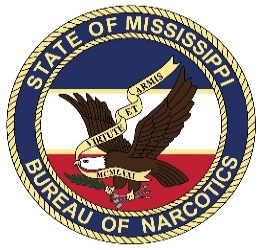 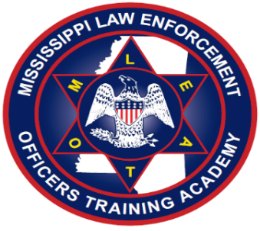            Officers’ Training AcademyNarcotics Investigator CertificationDate for NIC 2025 classNIC will provide advanced techniques, concepts, and methodologies for conducting narcotic investigations.  The continuous, intensive learning process in conjunction with scenario-based learning will ensure that investigators have current training consistent with developing the knowledge, skills and abilities to perform as a narcotics investigator.In this class, investigators will learn the needed skills to investigate both street level drug dealers and how to cultivate small investigations into large scale drug investigations of drug trafficking organizations (DTO).  This class will require investigators to practice the techniques learned during class and complete certain tasks in between class sessions.Topics:Management of Confidential InformantsControlled Purchase of NarcoticsSurveillanceWriting Search WarrantsOperational Planning / Execution and Documentation of Search WarrantsSeizure of Property and Seizure WarrantsCase File Preparation Report Writing Introduction to Dark WebCurrent Drug Trends and FentanylTransition into Complex and Federal InvestigationsNIC Course: $1,800 Does not include meals or lodging.If you will be staying with us contact Barbara: bloyd@dps.ms.govThis state certification will provide investigators working in the Mississippi criminal justice system with information to identify individuals distributing controlled substances and teach them how to successfully prosecute them.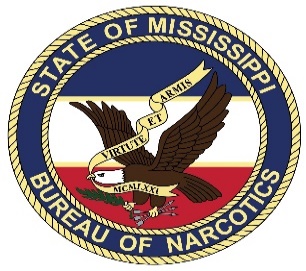 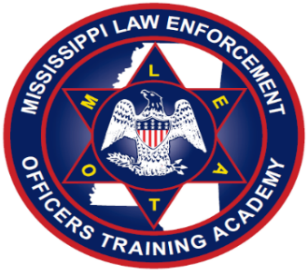      Mississippi Law Enforcement       Officers’ Training Academy Narcotics Investigation CertificationTo: NIC Coordinator  Date: ______________________Subject: NIC RegistrationI request that (Officer's name) ________________________________________ of the (Agency name)____________________________________________________  be enrolled in the Narcotics Investigator Certification. The candidate is a certified LawEnforcement Officer by the State of Mississippi with ____________ years’ experience.  I realize that this course covers five (5) sessions, each session being one (1) week in length each month and may take up to 6 months for completion. Every attempt will be made to limit the officer from missing any sessions. If circumstances develop that my candidate cannot attend, MLEOTA will be notified immediately so the slot may be filled by another candidate.Requested by: (print name) ____________________________________________Supervisor Title: _____________________________________________________Supervisor signature: _________________________________________________NIC/P- Officer candidate: ______________________________________________Candidate's telephone number: _________________________________________Candidate's work e-mail address: _______________________________________Date received by NIC/P: __________________________		Date confirmed by NIC/P: _________________________		Scheduled for class #: ____________________________Email: Karin Dear kadear@mbn.ms.gov for registration.MLEOTA Office # 601-933-2101